CALL FOR NOMINATIONS 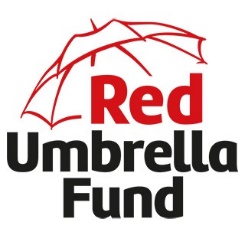 To join the Programme Advisory Committee (PAC) 
of Red Umbrella Fund!
About Red Umbrella Fund
Red Umbrella Fund is the first and only global fund by and for sex workers. We publish one Call for Applications each year. Since 2012, Red Umbrella Fund has made 217 grants to sex worker-led groups and networks representing a total of 5,350,000 EUR.Who makes what decisions?Red Umbrella Fund is guided by an International Steering Committee (ISC) made up of sex workers and donors. The ISC decides the grantmaking criteria, approves the annual budget and makes other strategic decisions. The Programme Advisory Committee (PAC) advises the ISC about which new grants to make. Day-to-day work is done by a small Secretariat team of four staff. What do PAC members do?PAC members read and score the applications and select which applications should be funded by Red Umbrella Fund. PAC members can stay on the PAC for up to 3 years.  Who are on the PAC?The PAC has up to 11 members, always with a large majority (at least 80%) of sex workers. Red Umbrella Fund wants a PAC that is diverse in terms of gender and geography.Who can apply?Red Umbrella Fund is looking for two sex workers or strong allies from somewhere in: North America (Canada & United States of America)Central Europe and Eastern Europe and Central Asia (CEECA)Important: PAC membership is voluntary, unpaid and requires a high level of commitment. PAC members must be able to read about 5 to 10 proposals each week during the review period. Exceptionally Red Umbrella Fund’s ISC approved a compensation for PAC members in 2021 as there will be no in-person meeting.Positions for allies are limited on the PAC and relevant sex worker candidates will be prioritised. Minimum requirements: Language: able to read and discuss funding proposals in English.Availability: able to commit 5-10 hours each week between 02 August and 15 October  2021 to review applications and to participate in PAC meetings . Affiliation: be part of and/or endorsed by one sex worker-led group or network. Internet: regular email and stable internet connection.What can you gain?The PAC is an exciting and meaningful opportunity to contribute to Red Umbrella Fund’s grantmaking to sex worker groups around the world. As PAC member you learn more about sex worker activism in different regions. Many PAC members find the experience useful for their knowledge about philanthropy and activism. Programme Advisory Committee (PAC)
SELF-NOMINATION FORME-mail the completed form together with an endorsement letter to:
info@redumbrellafund.org by 10 June 2021How can you apply?E-mail the completed self-nomination form (next page) together with a support letter to:  info@redumbrellafund.org by 10 June 2021.PERSONAL INFORMATIONYour personal details will be treated confidentially and only shared with relevant ISC members tasked with selecting new PAC members.Preferred name (please use the name you wish – you do not have to use your legal name)Address (include city, country)Phone number(s) (& Skype if available)Email(s)GenderDo you have lived experience as a sex worker?Languages you can work in List all the sex worker-led organisation(s) that you are part of and explain the affiliation (staff, member, board, volunteer, consultant, etc.):  List all other relevant organisations you are currently part of (if any):ENDORSEMENTIMPORTANT! Together with this form, send us an endorsement letter (or e-mail) from a sex worker-led organisation that endorses your nomination for the PAC. Give the details of that groups below.Organisation name:Contact person & position: E-mail: Phone: How do they know you? MOTIVATION
What is your experience in the sex workers’ rights movement?(max. 300 words)The global sex workers’ rights movement is a collective term reflecting a diversity of movements, networks, groups and individual sex workerss’ rights activists around the world. What sex worker activists have in common is a focus on collaborative action to challenge criminalization, marginalization and stigmatization of sex workers of all genders and identities and to advance the human rights of sex workers.What is your knowledge of the sex workers’ movement in your country, region or internationally?(max. 300 words)Do you have experience in the funding world (applying for funding, reviewing application, managing grants and budgets)?(max. 300 words)Why do you want to be a PAC member?(max. 300 words)